St John’s Catholic Comprehensive School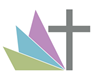 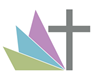 Job DescriptionJune 2021Post HolderRole ProfileLearning Support Assistant (LSA)Learning Support Assistant (LSA)Reports toSENCOSENCOGradeKent Range 3Kent Range 3Job PurposeThe role of the learning support assistant is to enable students to overcome barriers to effective learning and full inclusion by providing additional and different support.The role of the learning support assistant is to enable students to overcome barriers to effective learning and full inclusion by providing additional and different support.Core DutiesTo be deployed as directed by the SENCO.To actively contribute to the provision of an additional and different school experience for students identified as experiencing special educational needs.To support the identification of special educational needs within the school community.To liaise with parents, colleagues and students in a professional manner; ensuring that actions pursued are appropriate, consistent and focused so that they achieve agreed outcomes. To help students develop independent learning skills and self-management strategies To monitor the impact of interventions; providing regular observations and data to the SENCO.To deliver high quality, structured one to one and small group interventions.To maintain effective records of activities and student progress.To contribute to the review and monitoring of students.To enable to make explicit connections between learning in various contexts for students; nurturing of transferable skills and knowledge.To act as a role model for the young people within the community.To contribute to the effectiveness of all whole school policies and its Catholic ethos.To understand and implement the school’s safeguarding policies.To attend meetings and training within contracted hours.To maintain discretion and confidentiality.To assist with assessments as directed.To be deployed as directed by the SENCO.To actively contribute to the provision of an additional and different school experience for students identified as experiencing special educational needs.To support the identification of special educational needs within the school community.To liaise with parents, colleagues and students in a professional manner; ensuring that actions pursued are appropriate, consistent and focused so that they achieve agreed outcomes. To help students develop independent learning skills and self-management strategies To monitor the impact of interventions; providing regular observations and data to the SENCO.To deliver high quality, structured one to one and small group interventions.To maintain effective records of activities and student progress.To contribute to the review and monitoring of students.To enable to make explicit connections between learning in various contexts for students; nurturing of transferable skills and knowledge.To act as a role model for the young people within the community.To contribute to the effectiveness of all whole school policies and its Catholic ethos.To understand and implement the school’s safeguarding policies.To attend meetings and training within contracted hours.To maintain discretion and confidentiality.To assist with assessments as directed.Knowledge and skillsExperience of working with young people.Strong communication, literacy and numeracy skills.Understanding of students’ developmental stages and learning styles to apply to raising attainment and behaviour management.Ability to work flexibly in various roles and as part of a team.Ability to manage conflict and anxiety.Understanding of strategies to reduce the impact of obstacles that prevent students and young people access all aspects of school life.Experience of working with young people.Strong communication, literacy and numeracy skills.Understanding of students’ developmental stages and learning styles to apply to raising attainment and behaviour management.Ability to work flexibly in various roles and as part of a team.Ability to manage conflict and anxiety.Understanding of strategies to reduce the impact of obstacles that prevent students and young people access all aspects of school life.Personal QualitiesFlexibleSelf-confidentPositiveShows EmpathyTeam workerCalmOrganisedEfficientDiplomaticDiscreetCreativeAdaptableProactiveHonestReliableOutcome focusedNotesThis job description is not necessarily a comprehensive definition of the post. It will be reviewed at least once a year and may be subject to modification or amendment at any time after consultation with the holder of the post.Employees will be expected to comply with any reasonable request from the line manager to undertake work of a similar level that is not specified in this job profile.This job description is not necessarily a comprehensive definition of the post. It will be reviewed at least once a year and may be subject to modification or amendment at any time after consultation with the holder of the post.Employees will be expected to comply with any reasonable request from the line manager to undertake work of a similar level that is not specified in this job profile.